NAME ____________________________APPLICATION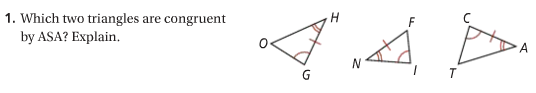 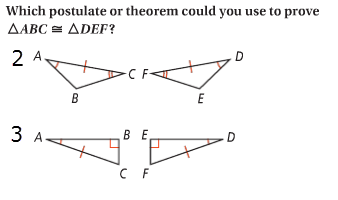 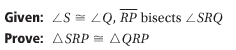 							4.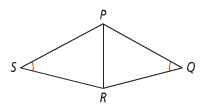 COMPREHENSION5. 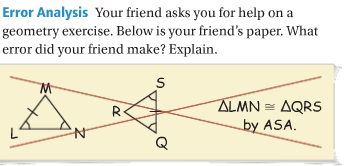 Key ConceptNotesASA PostulateIf  _______________  ___________________ and the __________________________________of one triangle are congruent to _______  __________________and the ______________________   _____________ of another triangle, then the two triangles are ______________________.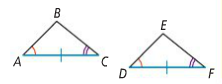 Problem 1Which of the two triangles are congruent by ASA? Explain.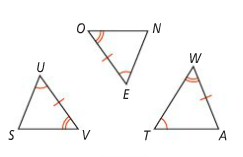 AAS TheoremIf ___________  __________________ and a _________________________________________ of one triangle are _______________________ to ___________________________ and the ________________________  ________________of another triangle, then the two triangles are ______________________.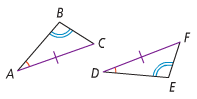 Problem 2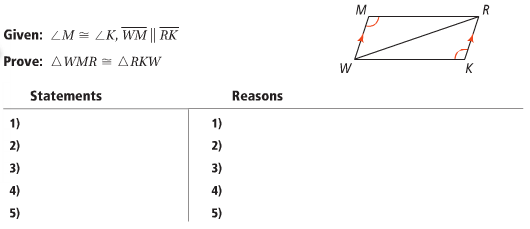 Problem 3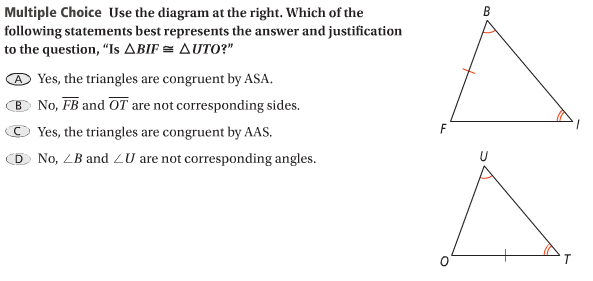 AAA & SSAOverlapping TrianglesProblem 4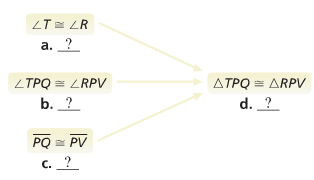 Given:  T  R,   Prove: TPQ  RPV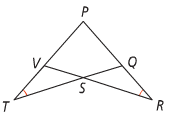 